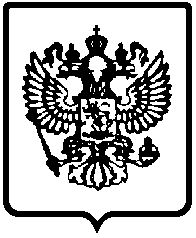 ФЕДЕРАЛЬНОЕ АГЕНТСТВО ВОЗДУШНОГО ТРАНСПОРТА(РОСАВИАЦИЯ)ДАЛЬНЕВОСТОЧНОЕ МЕЖРЕГИОНАЛЬНОЕ ТЕРРИТОРИАЛЬНОЕ  УПРАВЛЕНИЕ ВОЗДУШНОГО ТРАНСПОРТАФЕДЕРАЛЬНОГО АГЕНТСТВА ВОЗДУШНОГО ТРАНСПОРТАРАСПОРЯЖЕНИЕ   « 15 » февраля 2013 г.                                                                                               № 20г. ХабаровскО подготовке авиапредприятий, эксплуатантов,  аэропортов, аэродромов и организаций ГА, подконтрольных Дальневосточному межрегиональному территориальному управлению воздушного транспорта Федерального агентства воздушного транспорта,к работе в весенне-летнем  периоде  2013 годаДля проведения своевременной и качественной подготовки к работе             в весенне-летнем периоде (далее ВЛП) 2013 года авиапредприятий, эксплуатантов, аэропортов, аэродромов и организаций ГА (личного состава, авиационной и наземной техники, наземного оборудования, зданий и сооружений) подконтрольных    Дальневосточному межрегиональному территориальному управлению воздушного транспорта Федерального агентства воздушного транспорта   (далее – Управление), обеспечения высокого уровня безопасности и регулярности полетов, п р е д л а г а ю:1. Руководителям авиапредприятий, эксплуатантов и организаций ГА:2. Началом подготовки к работе в ВЛП считать 25 февраля 2013 г.3.  Своими приказами определить порядок и сроки подготовки к    работе в ВЛП 2013 года  личного состава, авиационной и  наземной  техники, наземного оборудования, зданий и сооружений, а так же контроля подготовки с учетом приписных аэропортов, аэродромов и посадочных площадок.4. Подготовку к ВЛП 2013 года провести в соответствии с требованиями РПП, ППЛС по типам ВС, НТЭРАТ ГА-93, РОТО, других документов, определяющих сезонную подготовку, а также организационно-методических рекомендаций Росавиации. При подготовке личного состава руководствоваться анализами по безопасности полетов в ГА РФ предыдущих лет.5.Эксплуатантам и организациям ГА, не имеющим собственной базы, подготовку личного   состава, авиационной и наземной техники к ВЛП 2013 года провести на договорных условиях с авиапредприятиями и организациями ГА, имеющими такую базу. По видам обеспечения, осуществляющимся по договорам с другой договаривающейся стороной, составить согласованные планы подготовки. В конце подготовки провести совместную проверку соблюдения установленных в ГА РФ требований.6. Своими комиссиями проверить готовность служб и подразделений    к работе в ВЛП 2013 года и устранить недостатки в подготовке.7. Копии приказов о готовности к ВЛП 2013 года и актов внутренней проверки авиапредприятий, эксплуатантов и организаций ГА (с учетом готовности приписных аэропортов, аэродромов и посадочных площадок) представить до 16 мая 2013 г. в отдел инспекционного контроля по безопасности полетов Управления.     И.о. начальника управления                                                                   П.Б. Сергеев